Vraag aan jouw ouder/opvoeder wie zij kennen uit elk keuzevak. Noteer telkens twee namen en hun beroep.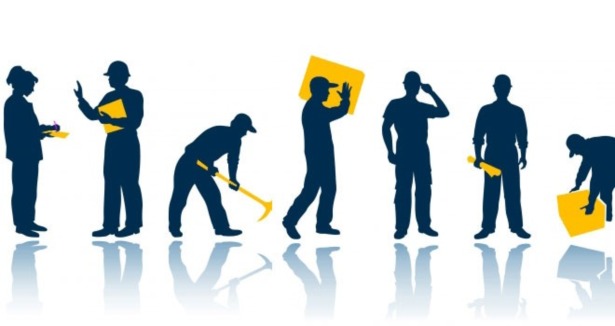 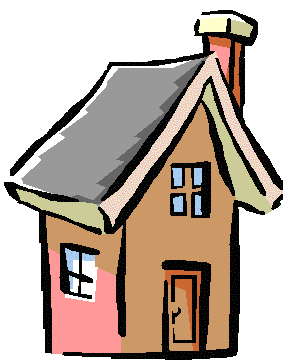 THUISOPDRACHT 5.15 (voor G/T-leerling):Wie kent jouw ouder/opvoeder uit de verschillende keuzevakken?NamenHun beroepenBouwproces en –voorbereidingBouwproces en –voorbereidingDesign en DecoratieDesign en DecoratieVergroening stedelijke omgevingVergroening stedelijke omgevingHet testen van de motorconditieHet testen van de motorconditieVerlichting- en comfortsystemenVerlichting- en comfortsystemenMens en ActiviteitMens en ActiviteitMens en ZorgMens en ZorgSport en BewegenSport en BewegenVoorkomen van ongevallen en EHBOVoorkomen van ongevallen en EHBOGastheerschapGastheerschapNamenHun beroepenKeukenKeukenTraiteurTraiteurFacilitaire dienstverlening, beheer en onderhoudFacilitaire dienstverlening, beheer en onderhoudOntwerpen en makenOntwerpen en makenICTICT3D-vormgeving en –realisatie3D-vormgeving en –realisatieGame-designGame-designApplicatie-ontwikkelingApplicatie-ontwikkelingPodiumPodiumOndernemenOndernemenWebshopWebshopNamenHun beroepenDigi-spelDigi-spelRoboticaRoboticaVoeding en bewegingVoeding en beweging